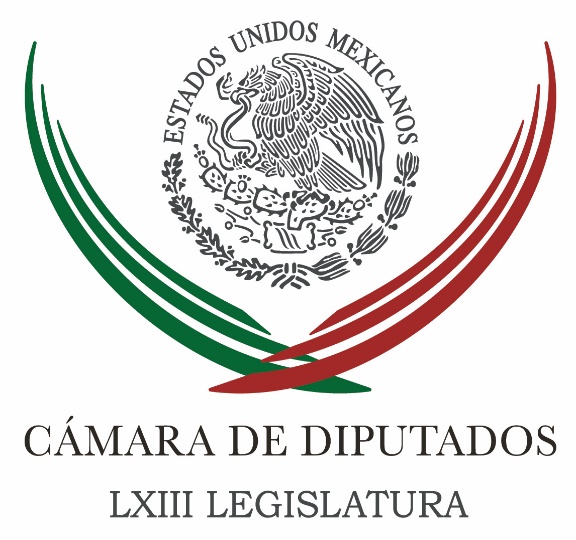 Carpeta InformativaFin de SemanaResumen: Mando mixto es inaplazable, debe ser aprobado 'sin demora': BolañosPAN pide estrategia integral por cambio de gobierno en EUCamacho Quiroz destaca participación de la mujer en políticaUrge actuar ante amagos de Trump sobre TLC y TPP: PVEMSubprocurador comparecerá en San Lázaro por caso Nochixtlán27 de noviembre de 2016TEMA(S): Trabajo LegislativoFECHA: 27/11/2016HORA: 13:55NOTICIERO: MVS Noticias onlineEMISIÓN: Fin de SemanaESTACION: InternetGRUPO: MVS Noticias0Mando mixto es inaplazable, debe ser aprobado 'sin demora': BolañosEl presidente de la Mesa Directiva de la Cámara de Diputados, Javier Bolaños, afirmó que las reformas en materia de seguridad pública, para instaurar el mando mixto policíaco y reforzar la certificación de los cuerpos policíacos, son inaplazables.“Se trata de un tema pendiente que lastima a la sociedad mexicana y es preciso que todas las instituciones encargadas del tema trabajen en conjunto y con transversalidad, a fin de lograr resultados inmediatos”, apuntó.Al urgir a las fracciones parlamentarias a que dictaminen cuanto antes la minuta previamente aprobada en el Senado de la República, Bolaños Aguilar también llamó a definir una “agenda nacional” transversal de temas indispensables, como el de la seguridad, el Sistema Nacional Anticorrupción, el combate a la violencia de género, salud y el impulso al crecimiento económico.El integrante de la bancada del Partido Acción Nacional recalcó que en lo referente al mando mixto, la minuta enviada por los senadores en semanas pasadas debe ser analizada y discutida “sin demora”.Recalcó que la ciudadanía exige resultados en esa materia, por lo que es inadmisible retrasar más su aprobación e implementación.En cuanto al resto de los temas prioritarios, el también presidente del Congreso de la Unión indicó que es necesario reforzar las acciones contra la violencia hacia las mujeres. Refirió que según el Instituto Nacional de Estadística y Geografía, entre 2013 y 2015 se registraron siete asesinatos de mujeres diarios, lo que resulta alarmante.En el aspecto económico, señaló que los recursos aprobados en el Presupuesto de Egresos del 2017 deben ser utilizados para lo que se estableció y en beneficio de los ciudadanos, no de manera irregular. /psg/m.TEMA(S): Trabajo LegislativoFECHA: 27-11-2016HORA: 10:43NOTICIERO: Milenio.comEMISIÓN: Fin de SemanaESTACIÓN: InternetGRUPO: Milenio0PAN pide estrategia integral por cambio de gobierno en EUEl coordinador del PAN en la Cámara de Diputados, Marko Cortés, urgió al gobierno federal a impulsar una estrategia integral y conformar un frente común ante el difícil entorno internacional por el próximo cambio de administración en Estados Unidos.Demandó propuestas claras y contundentes para que los poderes Ejecutivo y Legislativo establezcan las medidas preventivas necesarias para fortalecer y blindar los distintos sectores productivos de México frente a los nuevos retos.Sostuvo que en el país se percibe hoy un clima de incertidumbre que, sin duda, repercutirá en la economía de las familias mexicanas, por lo que el problema no se puede minimizar."Exigimos que el gobierno federal presente un diagnóstico completo y con una visión integral, que presente soluciones claras y contundentes para que, antes de que el tiempo nos alcance, estemos preparados para hacer frente al difícil entorno internacional", puntualizó.Cortés instó a la Secretaría de Hacienda a mantener una mejor comunicación y colaboración con el Banco de México, pues resulta inadmisible que en medio de una situación tan compleja para el país se presenten estimaciones distintas y señales contradictorias en cuanto a las expectativas de crecimiento."Por un lado tenemos un Banco de México advirtiendo los riesgos potenciales para la economía en el nuevo contexto internacional, pero por el otro Hacienda envía mensajes de optimismo frente a la realidad: estas diferencias en nada le sirven al país, es obligación del gobierno informar con veracidad sobre la situación que se vive", dijo el líder panista.Marko Cortés remarcó, además, que en los últimos días se registra un aumento de la cotización del dólar frente al peso, del índice de precios al consumidor y del costo de la electricidad, entre otras variables, que son una señal de advertencia de que la economía mexicana se sigue debilitando.Por lo que hace al Tratado de Libre Comercio (TLC), señaló que el grado de conectividad logrado entre México, Estados Unidos y Canadá ha permitido una gran integración, aunque ahora se pretende introducir una distorsión que tendrá un impacto muy fuerte en la competitividad alcanzada en la región norte de América.Como ejemplo de ello indicó que, de cada dólar de las exportaciones automotrices de México a Estados Unidos, alrededor de 62.5 por ciento corresponde a productos o insumos de la región América del Norte, por lo que cualquier decisión que cambie las condiciones actuales incidirá sensiblemente en la economía de ambos países."En la región de América del Norte no nada más nos estamos vendiendo y comprando productos y servicios; ha habido un desarrollo y una tendencia de integración que compite con el mundo, de manera que tratar de desarmar eso, es ir en contra de la corriente de los últimos 25 años, y de ahí la necesidad de presentar una estrategia integral y para que ante el nuevo escenario internacional todos hagamos un frente común", advirtió. /jpc/mTEMA(S): Trabajo LegislativoFECHA: 27-11-2016HORA: 14:26NOTICIERO: La Crónica.comEMISIÓN: Fin de SemanaESTACIÓN: InternetGRUPO: La Crónica0Camacho Quiroz destaca participación de la mujer en políticaEl coordinador del PRI en la Cámara de Diputados, César Camacho Quiroz, destacó el avance sustantivo de la participación de las mujeres en el Congreso de la Unión, ya que con el pasar de los años, la importancia del trabajo femenino se intensifica.En un comunicado, se precisó que el legislador señaló lo anterior al dirigir una conferencia magistral a los alumnos de la Maestría Género y Derecho, que convocó la diputada federal Érika Rodríguez Hernández, del Partido Revolucionario Institucional.Ahí el líder priista aseguró que la “evolución política contemporánea” ha hecho que en el Poder Legislativo las mujeres tengan un creciente protagonismo, al pasar de una participación en la integración de la Cámara de Diputados de 0.6 por ciento en 1952 a 47 por ciento en la actual legislatura federal.“En 1952 la integraba, a la Cámara de Diputados, punto seis por ciento de mujeres; en 1979, ocho por ciento; 1982, 10.5 por ciento; 1991, 8.8 por ciento; 2003, 24.9 por ciento; 2006, 22.6 por ciento; 2009, 27.6 por ciento; 2012, 37 por ciento y la actual legislatura está integrada por 42 por ciento”, detalló.Comentó que la Constitución ha tenido 699 reformas y adiciones, entre ellas se encuentran las que han dado participación a las féminas y recordó que, de ese total de reformas, 314 se efectuaron en los últimos 20 años y 147 en el sexenio del presidente Enrique Peña Nieto, aprobadas a través de los consensos de las fuerzas parlamentarias.Camacho Quiroz resaltó el esfuerzo que han desempeñado los diputados alumnos de esa maestría, ya que, además de cumplir con su quehacer legislativo, están “acopiando conocimientos, al último grito de la moda jurídica y legislativa sobre temas de igualdad y género para enriquecer las iniciativas y dictámenes”. /jpc/mTEMA(S): Trabajo LegislativoFECHA: 27/11/2016HORA: 15:45NOTICIERO: MVS Noticias onlineEMISIÓN: Fin de SemanaESTACION: InternetGRUPO: MVS Noticias0Urge actuar ante amagos de Trump sobre TLC y TPP: PVEMLa fracción parlamentaria del Partido Verde Ecologista en la Cámara de Diputados urgió al Ejecutivo Federal actuar de inmediato y tomar medidas preventivas, frente a la inminente renegociación del Tratado de Libre Comercio (TLC) y la eventual salida de Estados Unidos del Acuerdo Transpacífico de Cooperación Económica (TPP).El coordinador Jesús Sesma indicó que los amagos del presidente electo Donald Trump están “fuera de toda lógica”, pero el país no puede dejar pasar más tiempo para prepararse ante una situación de esas dimensiones.“No podemos dejar pasar más tiempo. Tenemos que comenzar a prepararnos para lo inminente, es decir, para una falta de certeza permanente con dicha nación, por lo que es urgente que estemos preparados y pongamos toda nuestra atención en las relaciones comerciales con Estados Unidos”, enfatizó.Sesma Suárez refrendó que las amenazas del nuevo gobierno norteamericano están fuera de “toda lógica” puesto que el TLC es una herramienta comercial y económica fundamental para la región; mientras que el TPP implicará acceder a un mercado de 800 millones de personas, equivalente al 40 por ciento del Producto Interno Bruto (PIB) mundial.Recordó que su bancada en la Cámara de Diputados propuso desde hace un par de semanas, conformar un grupo plural de legisladores, autoridades federales, expertos en comercio internacional y ex funcionarios que participaron en las negociaciones del TLC, a fin de analizar la situación actual de ese convenio y alistar las acciones pertinentes ante una muy probable renegociación.En cuanto al TPP, subrayó que se tenía previsto participaran las economías de Estados Unidos, Japón, Canadá, Australia, Malasia, Singapur, Chile, Perú, Vietnam, Brunei y México, lo que representa una oportunidad económica y comercial sin precedentes.Si la principal potencia mundial no forma parte de ese convenio, recalcó, hay que alistar su operación en tales condiciones, remarcó el coordinador del PVEM. /psg/m.TEMA(S): Trabajo LegislativoFECHA: 27-11-2016HORA: 12:07NOTICIERO: Milenio.comEMISIÓN: Fin de SemanaESTACIÓN: InternetGRUPO: Milenio0Subprocurador comparecerá en San Lázaro por caso NochixtlánEl subprocurador de Control Regional de Procedimientos Penales y Amparo de la Procuraduría General de la República, Gilberto Higuera, comparecerá el próximo martes ante diputados para exponer los avances de las investigaciones sobre el enfrentamiento entre policías y civiles el pasado 19 de junio en Nochixtlán, Oaxaca, con un saldo de ocho muertos y decenas de heridos.El legislador perredista Omar Ortega, presidente de la comisión especial encargada de dar seguimiento al caso, confió en que el propio titular de la PGR, Raúl Cervantes, comparezca también en el Palacio de San Lázaro para rendir cuentas sobre logros concretos de las indagatorias "y no solo promesas sobre la aclaración de este crimen".Ortega pidió a Cervantes corresponder a la sociedad que financia la existencia y actividades de la Procuraduría, pues hasta ahora, dijo, "le ha quedado a deber al no ponerse de su lado, sino por acción u omisión, del lado de la criminalidad y la impunidad".El diputado federal del PRD recordó que la PGR ha entrevistado a más de 450 servidores públicos y mandos policiacos, además de emitir 216 dictámenes periciales en medicina forense, balística, fotografía, audio, video, criminalística, incendios, explosivos, informática, valuación, telecomunicaciones, ingeniería y arquitectura sobre el caso Nochixtlán.Cuenta además con 134 informes de instituciones públicas y privadas, así como con 32 entrevistas a testigos civiles."Sin embargo, hasta ahora no tiene un solo responsable o presunto responsable, con lo cual incumple sus múltiples facultades y atribuciones como representante de la sociedad en cuanto a su razón de ser, que es representar a las víctimas", acusó Ortega.El presidente de la Comisión Nochixtlán señaló que la promesa de renovación del actual procurador ha sido fuertemente criticada por sectores de la sociedad por considerar que se trata de la ya repetida por cada uno de sus antecesores, quienes no solo han fracasado o no han querido sanear esa institución, sino incluso la han llevado a una mayor descomposición."Como integrantes del Poder Legislativo estamos obligados desde luego a la defensa de las leyes y la institucionalidad, por lo cual reiteramos nuestro llamado fraterno a la PGR para también apegarse al Estado de derecho, cumplir sus obligaciones y respaldarla con hechos", puntualizó. /jpc/m